MĚSTSKÁ ČÁST PRAHA 19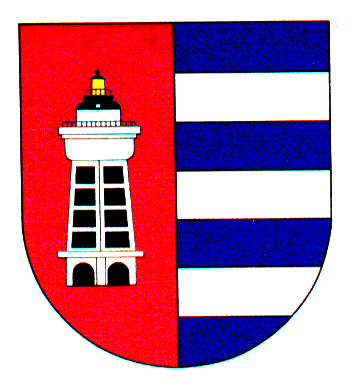 Úřad městské části Praha 19Odbor majetku, investic, bytového a nebytového hospodářstvíSemilská 43/1, Praha 9 – Kbely, 197 00Tel.: 284 08 08 70, 734 148 653e-mail: krejci.veronika@kbely.mepnet.czID:  ji9buvpVyřizuje: Mgr. Veronika Krejčí, LL.M.Ze dne:	2.3.2023					             												    V Praze dne 2.3.2023Michal WágnerTřebenická 1285Praha 8182 00IČ 48053716Věc: Objednávka č. 36/611/2023/OMIBNH Dobrý den,na základě Vaší cenové nabídky u Vás objednáváme opravu elektroinstalace v bytě č. 7, Novákovo nám. 702 za cenu 96 468 Kč bez DPH tj. 
110 938 Kč vč. DPH (režim přenesené daňové povinnosti).S pozdravem,Monika Havelkovávedoucí Odboru majetku, investic, bytového a nebytového hospodářství